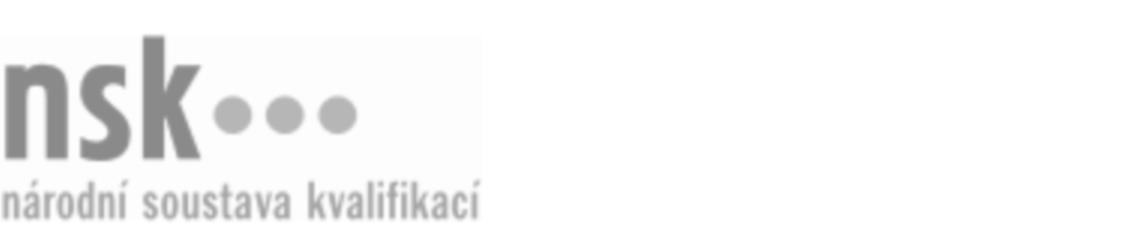 Kvalifikační standardKvalifikační standardKvalifikační standardKvalifikační standardKvalifikační standardKvalifikační standardKvalifikační standardKvalifikační standardInstruktor/instruktorka vodní turistiky (kód: 74-026-M) Instruktor/instruktorka vodní turistiky (kód: 74-026-M) Instruktor/instruktorka vodní turistiky (kód: 74-026-M) Instruktor/instruktorka vodní turistiky (kód: 74-026-M) Instruktor/instruktorka vodní turistiky (kód: 74-026-M) Instruktor/instruktorka vodní turistiky (kód: 74-026-M) Instruktor/instruktorka vodní turistiky (kód: 74-026-M) Autorizující orgán:Ministerstvo školství, mládeže a tělovýchovyMinisterstvo školství, mládeže a tělovýchovyMinisterstvo školství, mládeže a tělovýchovyMinisterstvo školství, mládeže a tělovýchovyMinisterstvo školství, mládeže a tělovýchovyMinisterstvo školství, mládeže a tělovýchovyMinisterstvo školství, mládeže a tělovýchovyMinisterstvo školství, mládeže a tělovýchovyMinisterstvo školství, mládeže a tělovýchovyMinisterstvo školství, mládeže a tělovýchovyMinisterstvo školství, mládeže a tělovýchovyMinisterstvo školství, mládeže a tělovýchovySkupina oborů:Tělesná kultura, tělovýchova a sport (kód: 74)Tělesná kultura, tělovýchova a sport (kód: 74)Tělesná kultura, tělovýchova a sport (kód: 74)Tělesná kultura, tělovýchova a sport (kód: 74)Tělesná kultura, tělovýchova a sport (kód: 74)Tělesná kultura, tělovýchova a sport (kód: 74)Týká se povolání:Kvalifikační úroveň NSK - EQF:444444444444Odborná způsobilostOdborná způsobilostOdborná způsobilostOdborná způsobilostOdborná způsobilostOdborná způsobilostOdborná způsobilostNázevNázevNázevNázevNázevÚroveňÚroveňPříprava vodácké akcePříprava vodácké akcePříprava vodácké akcePříprava vodácké akcePříprava vodácké akce44Bezpečnostní instruktáž plánované vodácké akceBezpečnostní instruktáž plánované vodácké akceBezpečnostní instruktáž plánované vodácké akceBezpečnostní instruktáž plánované vodácké akceBezpečnostní instruktáž plánované vodácké akce44Zajišťování a kontrola prevence, bezpečnosti a ochrany zdraví účastníků vodácké akceZajišťování a kontrola prevence, bezpečnosti a ochrany zdraví účastníků vodácké akceZajišťování a kontrola prevence, bezpečnosti a ochrany zdraví účastníků vodácké akceZajišťování a kontrola prevence, bezpečnosti a ochrany zdraví účastníků vodácké akceZajišťování a kontrola prevence, bezpečnosti a ochrany zdraví účastníků vodácké akce44Záchrana osob a materiálu při vodní turisticeZáchrana osob a materiálu při vodní turisticeZáchrana osob a materiálu při vodní turisticeZáchrana osob a materiálu při vodní turisticeZáchrana osob a materiálu při vodní turistice44Záchrana ve skupině při vodní turisticeZáchrana ve skupině při vodní turisticeZáchrana ve skupině při vodní turisticeZáchrana ve skupině při vodní turisticeZáchrana ve skupině při vodní turistice44Ovládání a vedení plavidel pro potřeby instruktorů vodní turistikyOvládání a vedení plavidel pro potřeby instruktorů vodní turistikyOvládání a vedení plavidel pro potřeby instruktorů vodní turistikyOvládání a vedení plavidel pro potřeby instruktorů vodní turistikyOvládání a vedení plavidel pro potřeby instruktorů vodní turistiky44Instruktor/instruktorka vodní turistiky,  28.03.2024 18:36:48Instruktor/instruktorka vodní turistiky,  28.03.2024 18:36:48Instruktor/instruktorka vodní turistiky,  28.03.2024 18:36:48Instruktor/instruktorka vodní turistiky,  28.03.2024 18:36:48Strana 1 z 2Strana 1 z 2Kvalifikační standardKvalifikační standardKvalifikační standardKvalifikační standardKvalifikační standardKvalifikační standardKvalifikační standardKvalifikační standardPlatnost standarduPlatnost standarduPlatnost standarduPlatnost standarduPlatnost standarduPlatnost standarduPlatnost standarduStandard je platný od: 21.10.2022Standard je platný od: 21.10.2022Standard je platný od: 21.10.2022Standard je platný od: 21.10.2022Standard je platný od: 21.10.2022Standard je platný od: 21.10.2022Standard je platný od: 21.10.2022Instruktor/instruktorka vodní turistiky,  28.03.2024 18:36:48Instruktor/instruktorka vodní turistiky,  28.03.2024 18:36:48Instruktor/instruktorka vodní turistiky,  28.03.2024 18:36:48Instruktor/instruktorka vodní turistiky,  28.03.2024 18:36:48Strana 2 z 2Strana 2 z 2